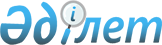 О ходе реализации международных договоров в области таможенно-тарифного регулирования, составляющих договорно-правовую базу Таможенного союза и Единого экономического пространстваРекомендация Евразийской экономической комиссии от 11 декабря 2012 года № 5

      Коллегия Евразийской экономической комиссии в соответствии со статьями 5, 18 Договора о Евразийской экономической комиссии от 18 ноября 2011 года, пунктом 83 Регламента работы Евразийской экономической комиссии, утвержденного Решением Высшего Евразийского экономического совета от 18 ноября 2011 г. № 1,



      приняв к сведению информацию члена Коллегии (Министра) по торговле Слепнева А.А. о результатах мониторинга хода реализации международных договоров в области таможенно-тарифного регулирования, составляющих договорно-правовую базу Таможенного союза и Единого экономического пространства, подготовленную во исполнение Решения Коллегии Евразийской экономической комиссии от 12 апреля 2012 г. № 28 «О закреплении за членами Коллегии и департаментами Евразийской экономической комиссии соглашений, формирующих договорно-правовую базу Таможенного союза и Единого экономического пространства, в отношении которых будет осуществляться мониторинг хода их реализации»,



      отмечая, что положения международных договоров в области таможенно-тарифного регулирования, составляющих договорно-правовую базу Таможенного союза и Единого экономического пространства, в целом реализованы и соблюдаются государствами – членами Таможенного союза и Единого экономического пространства,



      подтверждая необходимость дальнейшего совершенствования договорно-правовой базы Таможенного союза и Единого экономического пространства в области таможенно-тарифного регулирования,



      основываясь на положениях статей 1 и 2 Договора о функционировании Таможенного союза в рамках многосторонней торговой системы от 19 мая 2011 года,



      рекомендует:



      1. Республике Казахстан завершить внутригосударственные процедуры, необходимые для принятия Протокола о внесении изменения в Соглашение о едином таможенно-тарифном регулировании от 25 января 2008 года;



      2. Российской Федерации направить в Евразийскую экономическую комиссию заключение о соответствии тарифной льготы, установленной подпунктом 7.1.11 Решения Комиссии Таможенного союза от 27 ноября 2009 г. № 130 «О едином таможенно-тарифном регулировании Таможенного союза Республики Беларусь, Республики Казахстан и Российской Федерации», обязательствам, взятым в качестве условия присоединения Российской Федерации к Всемирной торговой организации;



      3. Государствам – членам Таможенного союза и Единого экономического пространства:



      а) продолжить работу по подготовке проекта Протокола о внесении изменения в Соглашение об условиях и механизме применения тарифных квот от 12 декабря 2008 года и проведению внутригосударственного согласования и внутригосударственных процедур, необходимых для его подписания;



      б) внести в Евразийскую экономическую комиссию предложения по внесению изменений в Соглашение о едином таможенно-тарифном регулировании от 25 января 2008 года с целью определения термина «тарифная преференция» и порядка предоставления тарифных преференций в рамках режима свободной торговли;



      в) осуществлять рассмотрение предложений и обсуждение вопросов по дальнейшему совершенствованию договорно-правовой базы Таможенного союза и Единого экономического пространства в области таможенно-тарифного регулирования, в том числе в целях устранения отдельных противоречий и пробелов правового регулирования, в рамках работы по кодификации договорно-правовой базы Таможенного союза и Единого экономического пространства.      Председатель                               В.Б. Христенко
					© 2012. РГП на ПХВ «Институт законодательства и правовой информации Республики Казахстан» Министерства юстиции Республики Казахстан
				